Rada Gminy w Grębocicach
Radni-SesjaProtokół nr LII/2022LII Sesja w dniu 26 kwietnia 2022 
Obrady rozpoczęto 26 kwietnia 2022 o godz. 15:45, a zakończono o godz. 16:20 tego samego dnia.W posiedzeniu wzięło udział 15 członków.Obecni:1. Danuta Antczak
2. Agnieszka Gerałtowska
3. Krzysztof Kamiński
4. Mariusz Kozak
5. Tadeusz Kuzara
6. Anna Mirska
7. Marek Pakiet
8. Marek Pieniążek
9. Sylwia Słowik
10. Mirosława Stępniak
11. Paweł Szadyko
12. Paweł Szocik
13. Bernard Wdowczyk
14. Anna Włodarczyk
15. Dariusz Wolski1. Otwarcie sesji Rady Gminy Grębocice, przywitanie gości i stwierdzenie prawomocności obrad.

Otwarcia sesji dokonał Przewodniczący Rady Gminy Pan Tadeusz Kuzara

2. Przedstawienie porządku obrad sesji.

1. Otwarcie sesji Rady Gminy Grębocice, przywitanie gości i stwierdzenie prawomocności obrad.2. Przedstawienie porządku obrad sesji.3. Informacja na temat uwzględnienia bądź nieuwzględnienia złożonych przez radnych sprostowań, uzupełnień i uwag do protokołu.4. Informacja Wójta na temat realizacji zadań między sesjami.5. Podjęcie uchwały w sprawie zmian budżetu Gminy Grębocice na rok 2022.6. Podjęcie uchwały w sprawie Wieloletniej Prognozy Finansowej Gminy Grębocice.7. Podjęcie uchwały w sprawie pomocy finansowej dla Powiatu Polkowickiego.8. Podjęcie uchwały w sprawie upoważnienia Wójta Gminy Grębocice do dokonywania zmian w planie dochodów  i wydatków w budżecie Gminy Grębocice  oraz w Wieloletniej Prognozie Finansowej Gminy Grębocice.9. Podjęcie uchwały zmieniającej uchwałę w sprawie poboru na terenie sołectw podatków stanowiących dochód gminy w drodze inkasa oraz zasad wynagradzania za inkaso.10. Podjęcie uchwały w sprawie przystąpienia do sporządzenia miejscowego planu zagospodarowania przestrzennego  dla wybranego obszaru w obrębie Grębocice pomiędzy ul. Wspólną i ul. Kościelną w gminie Grębocice.11. Podjęcie uchwały zmieniającej uchwałę w sprawie ustalenia planu dofinansowania form doskonalenia zawodowego nauczycieli zatrudnionych w szkołach i przedszkolu prowadzonych przez Gminę Grębocice w 2022 r.12. Interpelacje i zapytania radnych i sołtysów.13. Sprawy różne.14. Zamknięcie obrad sesji.

3. Informacja na temat uwzględnienia bądź nieuwzględnienia złożonych przez radnych sprostowań, uzupełnień i uwag do protokołu.
brak
4. Informacja Wójta na temat realizacji zadań między sesjami.

W dyskusji wzięli udział:
- Roman Jabłoński – przedłożył umowy i zarządzenia podpisane w okresie między sesjami


5. Podjęcie uchwały w sprawie zmian budżetu Gminy Grębocice na rok 2022.

Głosowano w sprawie:
Podjęcie uchwały w sprawie zmian budżetu Gminy Grębocice na rok 2022.. 

Wyniki głosowania
ZA: 15, PRZECIW: 0, WSTRZYMUJĘ SIĘ: 0, BRAK GŁOSU: 0, NIEOBECNI: 0

Wyniki imienne:
ZA (15)
Danuta Antczak, Agnieszka Gerałtowska, Krzysztof Kamiński, Mariusz Kozak, Tadeusz Kuzara, Anna Mirska, Marek Pakiet, Marek Pieniążek, Sylwia Słowik, Mirosława Stępniak, Paweł Szadyko, Paweł Szocik, Bernard Wdowczyk, Anna Włodarczyk, Dariusz Wolski

6. Podjęcie uchwały w sprawie Wieloletniej Prognozy Finansowej Gminy Grębocice.

Głosowano w sprawie:
Podjęcie uchwały w sprawie Wieloletniej Prognozy Finansowej Gminy Grębocice.. 

Wyniki głosowania
ZA: 15, PRZECIW: 0, WSTRZYMUJĘ SIĘ: 0, BRAK GŁOSU: 0, NIEOBECNI: 0

Wyniki imienne:
ZA (15)
Danuta Antczak, Agnieszka Gerałtowska, Krzysztof Kamiński, Mariusz Kozak, Tadeusz Kuzara, Anna Mirska, Marek Pakiet, Marek Pieniążek, Sylwia Słowik, Mirosława Stępniak, Paweł Szadyko, Paweł Szocik, Bernard Wdowczyk, Anna Włodarczyk, Dariusz Wolski




7. Podjęcie uchwały w sprawie pomocy finansowej dla Powiatu Polkowickiego.

W dyskusji wzięli udział:
- Roman Jabłoński

Głosowano w sprawie:
Podjęcie uchwały w sprawie pomocy finansowej dla Powiatu Polkowickiego.. 

Wyniki głosowania
ZA: 15, PRZECIW: 0, WSTRZYMUJĘ SIĘ: 0, BRAK GŁOSU: 0, NIEOBECNI: 0

Wyniki imienne:
ZA (15)
Danuta Antczak, Agnieszka Gerałtowska, Krzysztof Kamiński, Mariusz Kozak, Tadeusz Kuzara, Anna Mirska, Marek Pakiet, Marek Pieniążek, Sylwia Słowik, Mirosława Stępniak, Paweł Szadyko, Paweł Szocik, Bernard Wdowczyk, Anna Włodarczyk, Dariusz Wolski


8. Podjęcie uchwały w sprawie upoważnienia Wójta Gminy Grębocice do dokonywania zmian w planie dochodów i wydatków w budżecie Gminy Grębocice oraz w Wieloletniej Prognozie Finansowej Gminy Grębocice.


Głosowano w sprawie:
Podjęcie uchwały w sprawie upoważnienia Wójta Gminy Grębocice do dokonywania zmian w planie dochodów i wydatków w budżecie Gminy Grębocice oraz w Wieloletniej Prognozie Finansowej Gminy Grębocice.. 

Wyniki głosowania
ZA: 15, PRZECIW: 0, WSTRZYMUJĘ SIĘ: 0, BRAK GŁOSU: 0, NIEOBECNI: 0

Wyniki imienne:
ZA (15)
Danuta Antczak, Agnieszka Gerałtowska, Krzysztof Kamiński, Mariusz Kozak, Tadeusz Kuzara, Anna Mirska, Marek Pakiet, Marek Pieniążek, Sylwia Słowik, Mirosława Stępniak, Paweł Szadyko, Paweł Szocik, Bernard Wdowczyk, Anna Włodarczyk, Dariusz Wolski


9. Podjęcie uchwały zmieniającej uchwałę w sprawie poboru na terenie sołectw podatków stanowiących dochód gminy w drodze inkasa oraz zasad wynagradzania za inkaso.

Głosowano w sprawie:
Podjęcie uchwały zmieniającej uchwałę w sprawie poboru na terenie sołectw podatków stanowiących dochód gminy w drodze inkasa oraz zasad wynagradzania za inkaso.. 

Wyniki głosowania
ZA: 15, PRZECIW: 0, WSTRZYMUJĘ SIĘ: 0, BRAK GŁOSU: 0, NIEOBECNI: 0

Wyniki imienne:
ZA (15)
Danuta Antczak, Agnieszka Gerałtowska, Krzysztof Kamiński, Mariusz Kozak, Tadeusz Kuzara, Anna Mirska, Marek Pakiet, Marek Pieniążek, Sylwia Słowik, Mirosława Stępniak, Paweł Szadyko, Paweł Szocik, Bernard Wdowczyk, Anna Włodarczyk, Dariusz Wolski

10. Podjęcie uchwały w sprawie przystąpienia do sporządzenia miejscowego planu zagospodarowania przestrzennego dla wybranego obszaru w obrębie Grębocice pomiędzy ul. Wspólną i ul. Kościelną w gminie Grębocice.

Głosowano w sprawie:
Podjęcie uchwały w sprawie przystąpienia do sporządzenia miejscowego planu zagospodarowania przestrzennego dla wybranego obszaru w obrębie Grębocice pomiędzy ul. Wspólną i ul. Kościelną w gminie Grębocice.. 

Wyniki głosowania
ZA: 15, PRZECIW: 0, WSTRZYMUJĘ SIĘ: 0, BRAK GŁOSU: 0, NIEOBECNI: 0

Wyniki imienne:
ZA (15)
Danuta Antczak, Agnieszka Gerałtowska, Krzysztof Kamiński, Mariusz Kozak, Tadeusz Kuzara, Anna Mirska, Marek Pakiet, Marek Pieniążek, Sylwia Słowik, Mirosława Stępniak, Paweł Szadyko, Paweł Szocik, Bernard Wdowczyk, Anna Włodarczyk, Dariusz Wolski

11. Podjęcie uchwały zmieniającej uchwałę w sprawie ustalenia planu dofinansowania form doskonalenia zawodowego nauczycieli zatrudnionych w szkołach i przedszkolu prowadzonych przez Gminę Grębocice w 2022 r.

Głosowano w sprawie:
Podjęcie uchwały zmieniającej uchwałę w sprawie ustalenia planu dofinansowania form doskonalenia zawodowego nauczycieli zatrudnionych w szkołach i przedszkolu prowadzonych przez Gminę Grębocice w 2022 r.. 

Wyniki głosowania
ZA: 15, PRZECIW: 0, WSTRZYMUJĘ SIĘ: 0, BRAK GŁOSU: 0, NIEOBECNI: 0

Wyniki imienne:
ZA (15)
Danuta Antczak, Agnieszka Gerałtowska, Krzysztof Kamiński, Mariusz Kozak, Tadeusz Kuzara, Anna Mirska, Marek Pakiet, Marek Pieniążek, Sylwia Słowik, Mirosława Stępniak, Paweł Szadyko, Paweł Szocik, Bernard Wdowczyk, Anna Włodarczyk, Dariusz Wolski

12. Interpelacje i zapytania radnych i sołtysów.
brak

13. Sprawy różne.

brak


14. Zamknięcie obrad sesji.

Przewodniczący Rady Gminy zamknął obrady LII sesji Rady Gminy Grębocice
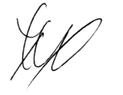 Przewodniczący
Rada Gminy w GrębocicachTadeusz Kuzara
Przygotował(a): Daniel CzajkowskiPrzygotowano przy pomocy programu eSesja.pl 